Domenica 8 Ottobre 2017*/**/***   ricognizione unicaIl comitato organizzatore NON RISPONDE di eventuali furti e/o danni subiti nei parcheggi o nelle scuderie .!! PARCHEGGI E SCUDERIE NON CUSTODITI !!PALASTURLA-CAMPO INDOOR-MAGGIORE-CAMPO OUTDOOR-Inizio ore   8.00C 135 tempoA seguireC 130 fasi c. *A seguireC 125 fasi c. *Inizio ore   8.156 anni mistaA seguire5 anni **A seguire4 anni **Circa ore 13.00C 115 tempo ***A seguireB110 tempo ***A seguireB100 tempo ***A seguireB90 prec.***Circa  ore 14.30C145 GRAN PREMIOA seguireC 120 fasi c.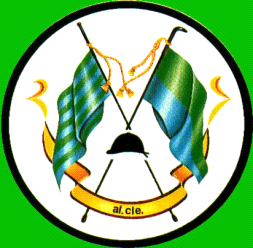 